REQUERIMENTO NºAssunto: Solicita à SABESP – Companhia de Saneamento Básico do Estado de São Paulo a execução de tapa buraco na Rua Maria Alice Consoline, conforme especifica.Senhor Presidente,CONSIDERANDO que os moradores e usuários da referida rua procuraram esse vereador e relataram que se sentem inseguros com o buraco no asfalto, já há alguns meses.CONSIDERANDO que no local mencionado está em desnível e cedendo gradativamente devido à reparos feitos pela SABESP.CONSIDERANDO que trata-se de uma medida necessária, preventiva e de segurança. REQUEIRO, nos termos regimentais e após ouvido o Douto e Soberano plenário, que seja oficiado a Companhia de Saneamento Básico do Estado de São Paulo – SABESP, para execução urgente de tapa buraco na Rua Maria Alice Consoline, em toda sua extensão, Bairro Nova Itatiba.			SALA DAS SESSÕES, 03 de outubro de 2017.HIROSHI BANDO    Vereador – Vice Presidente – PP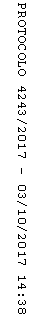 